Информацияо проведении   акции «Қатыгездік пен   зорлық- зомбылықсыз балалық шақ», «Детство без жестокости и насилия»Акцияның мақсаты: кәмелетке толмағандардың құқықтық мәдениетінің деңгейін арттыру үшін жағдай жасау. Бір-біріне достық қарым-қатынасты қалыптастыру. Акция аясында ересектердің назарын қатыгез қарым-қатынас проблемаларына аударуға және жасөспірімдер арасында қатыгез көріністерге жол бермеу туралы ақпарат таратуға бағытталған кең ауқымды іс-шаралар өткізілді. Қойылған міндеттерге қол жеткізу үшін келесі іс-шаралар жүргізілді.п/нМеропрятиеФото отчет«Сізге құқық туралы – құқық сіз туралы»Кітап көрмесі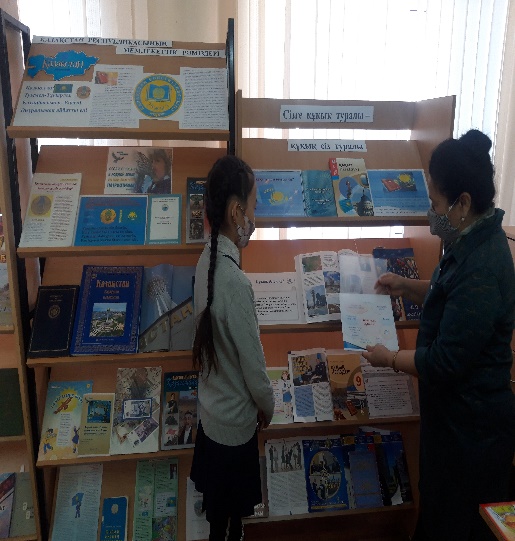 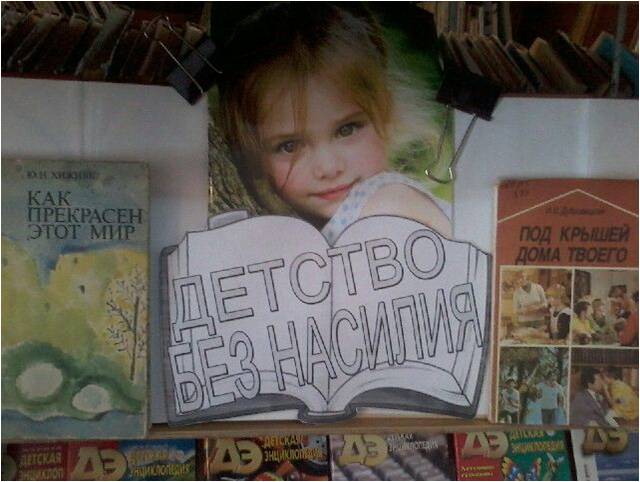 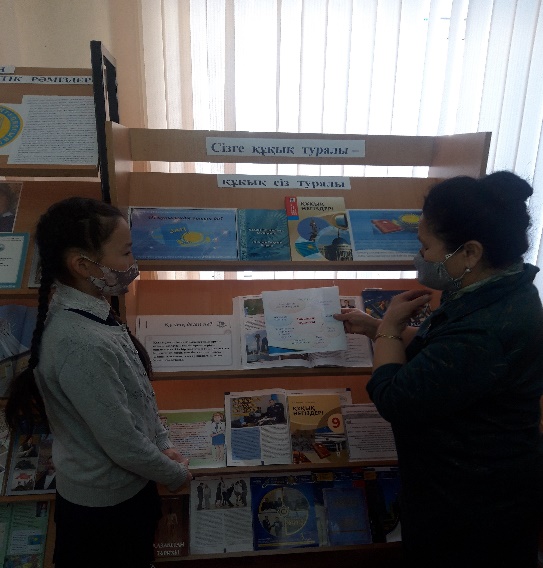 «Балаларды Интернет қауіпінен қорғайық!»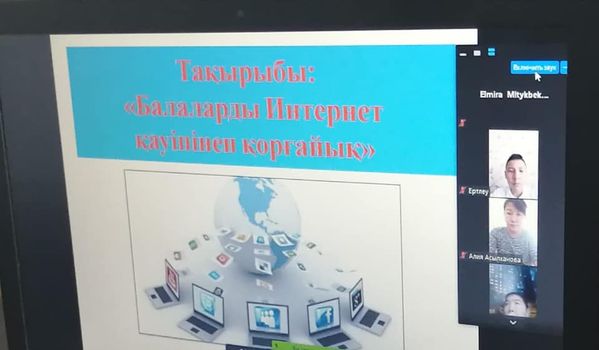 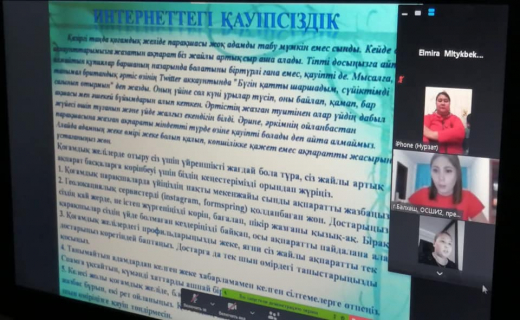 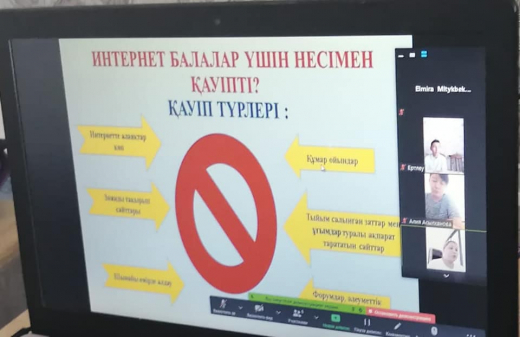 -«Балалар күліп, бейбіт әлемде өмір сүруі керек!»  -  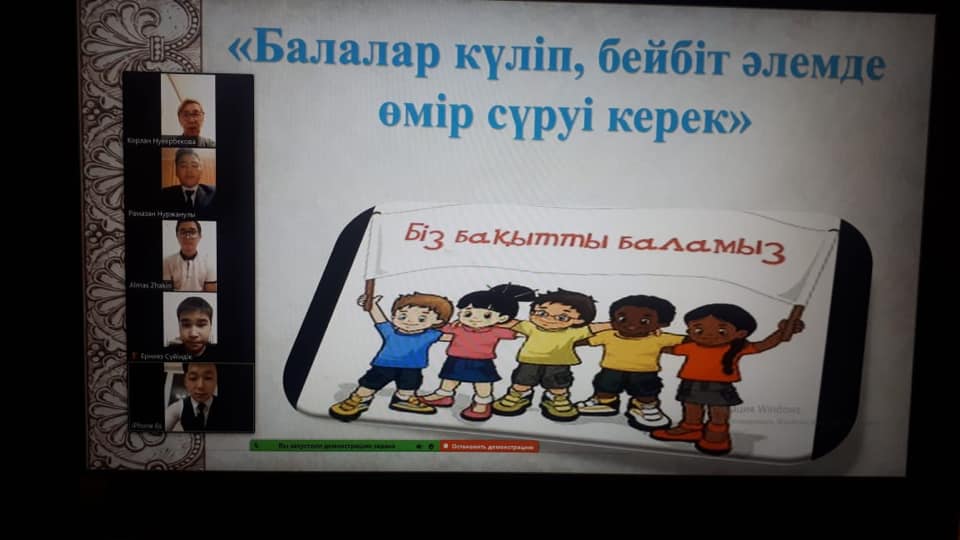 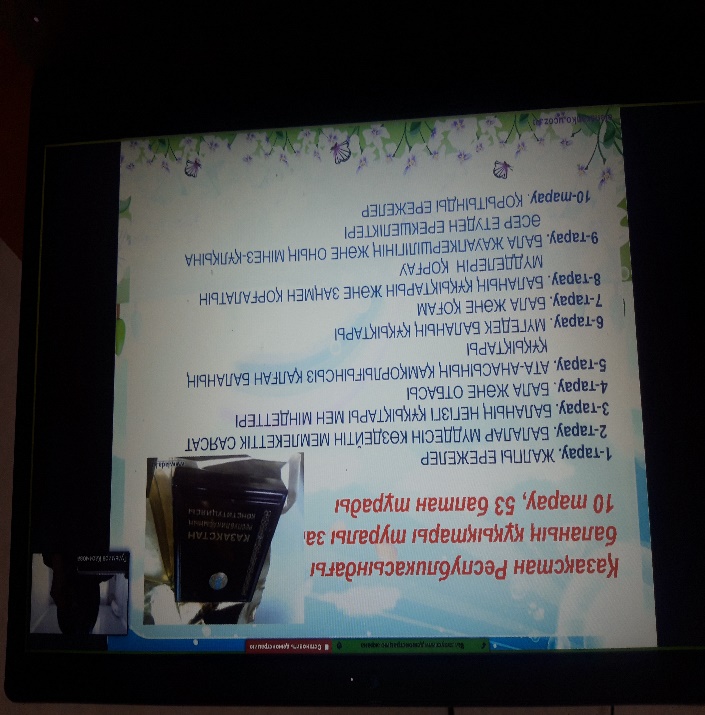 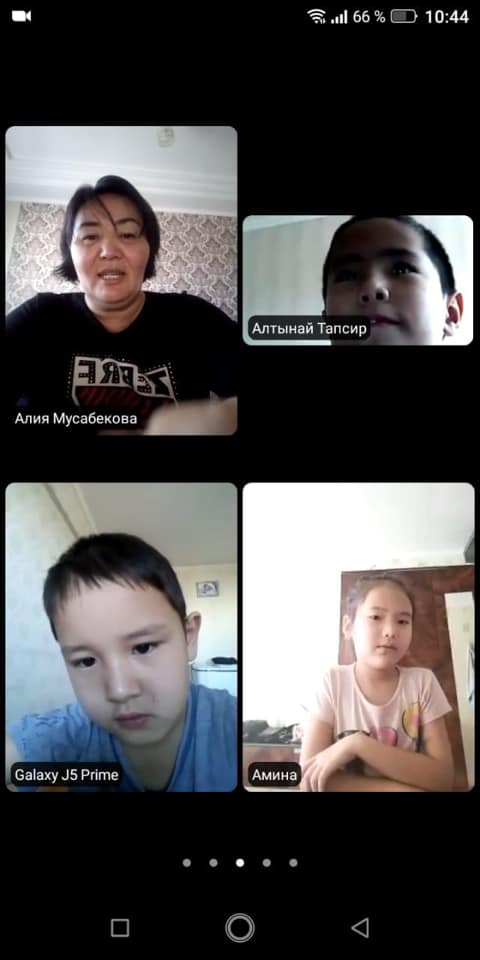 «Сен құқылысың»Дөңгелек үстел7-9 сынып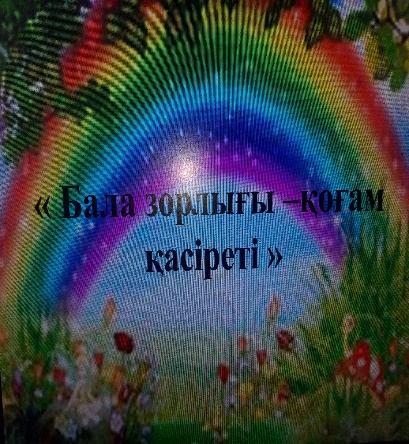 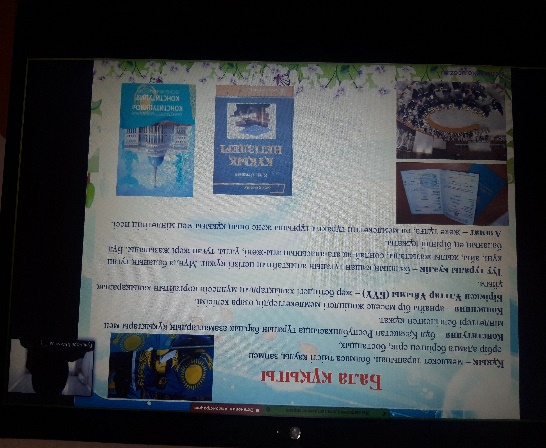 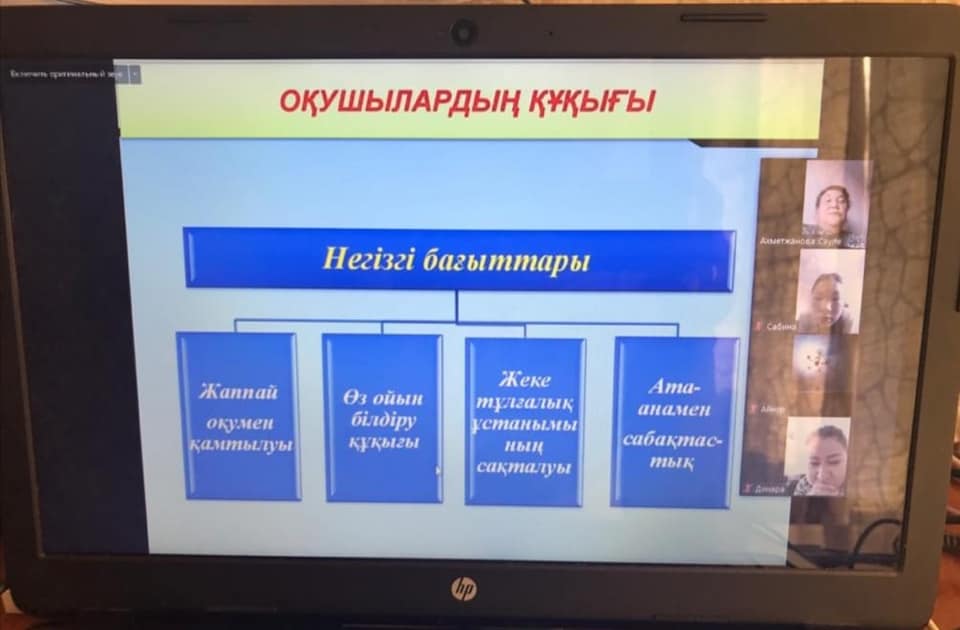 «Мен өз құқығымды саламын»Суреттер сайысы1-4 сынып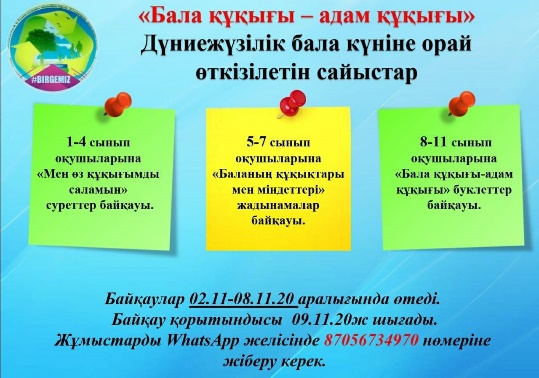 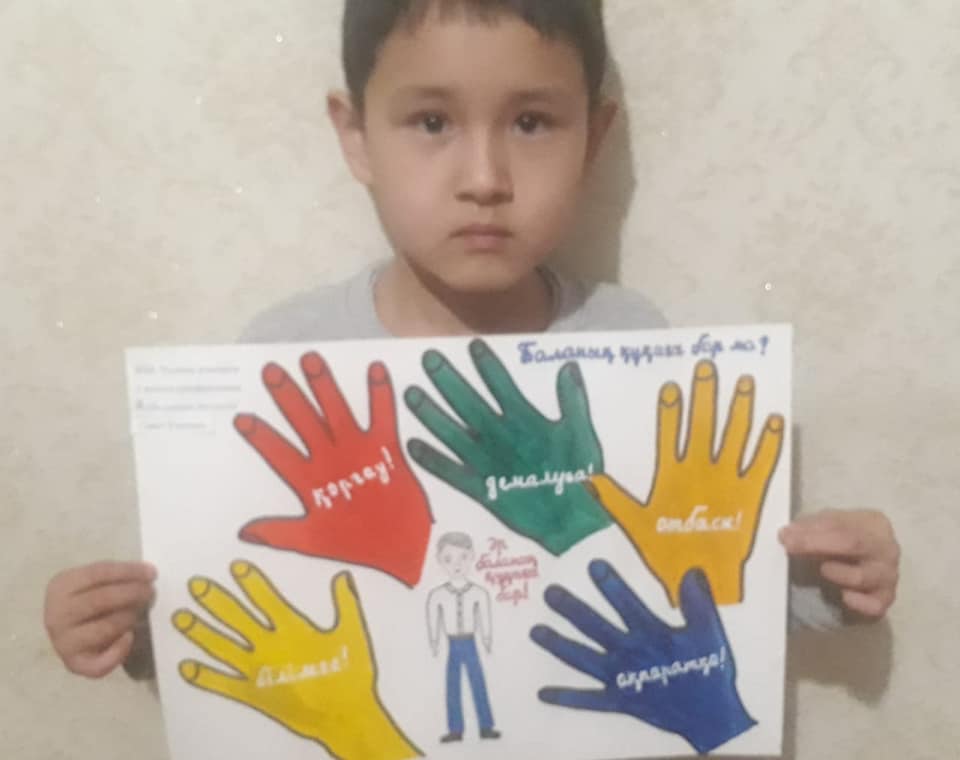 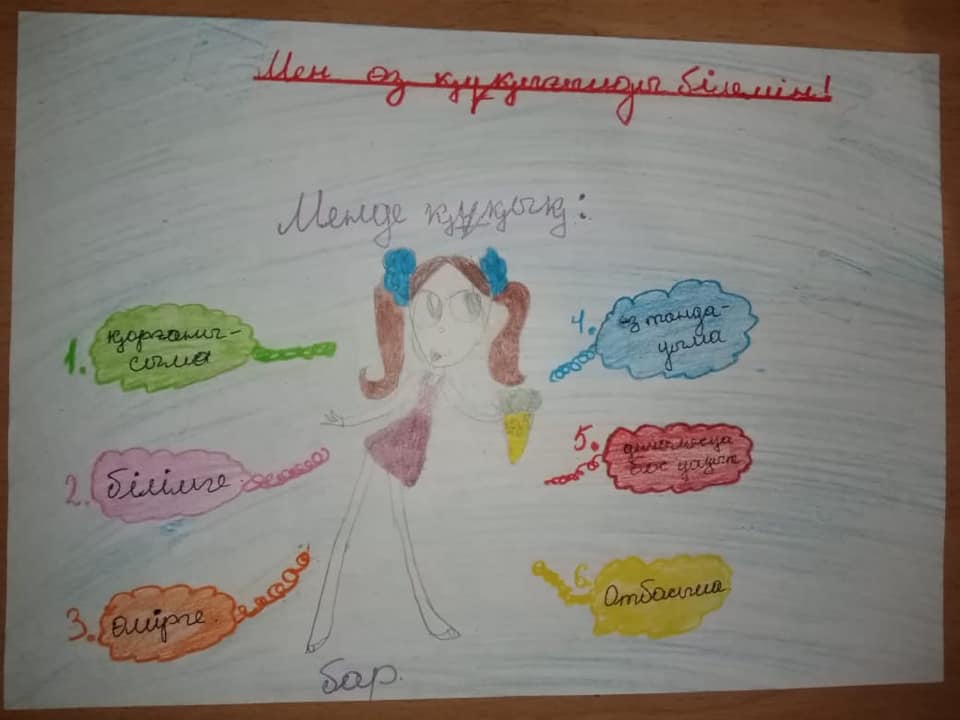 «Әртүрліміз бәріміз, бірдей доспыз бәріміз!»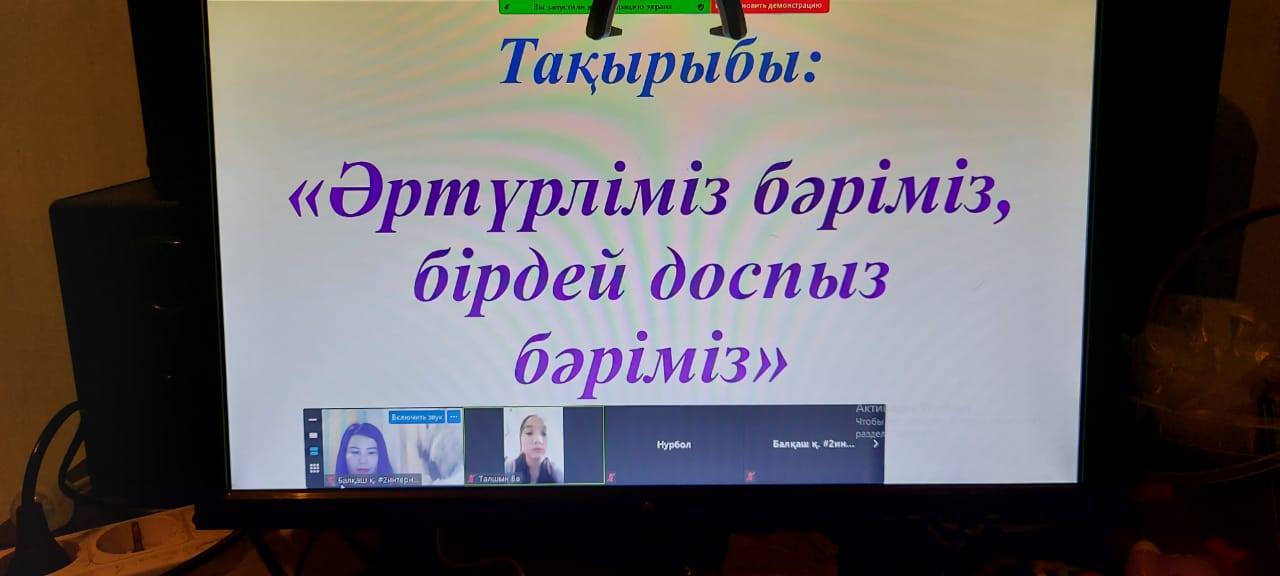 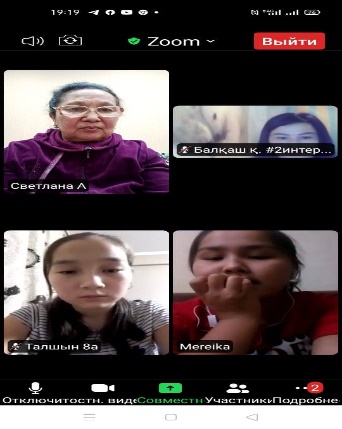 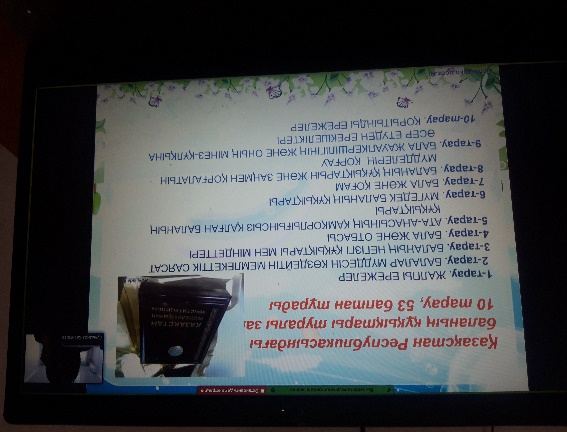 «Кішкентай азаматтардың үлкен құқықтары» ҚР Конституциясы, бала құқығы туралы конвенция     - 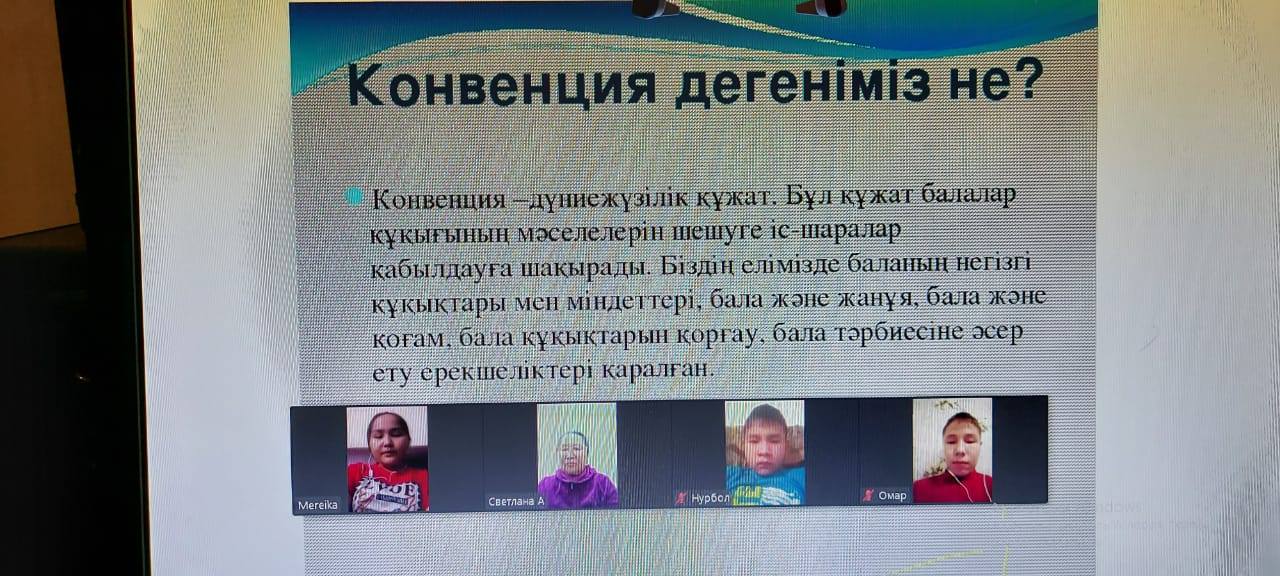 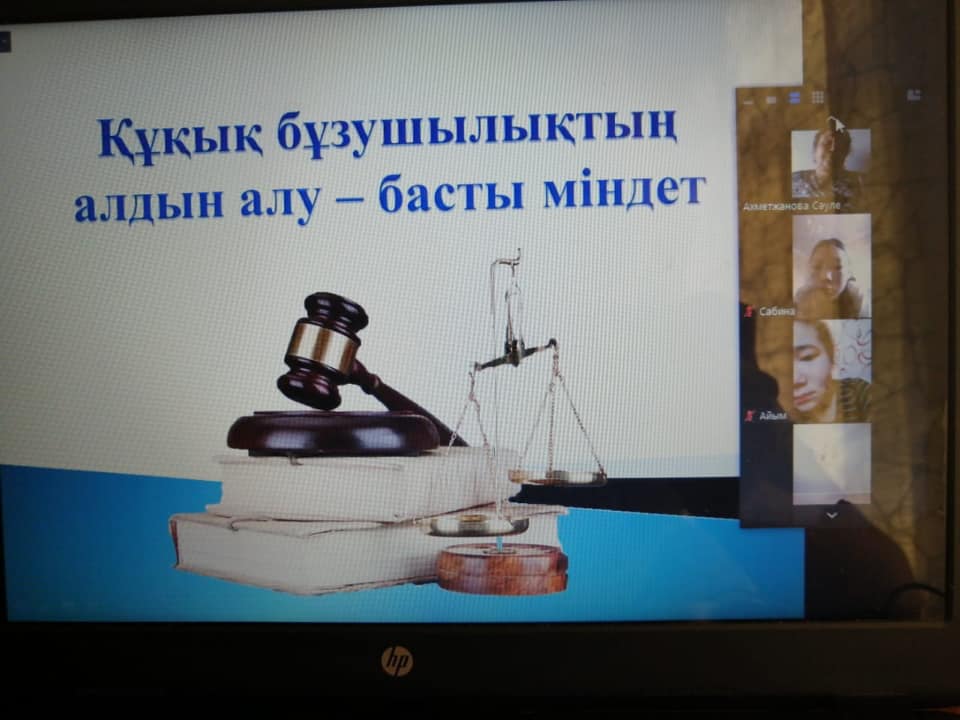 «Балалардың өмірі қауіпсіздікте болсын!»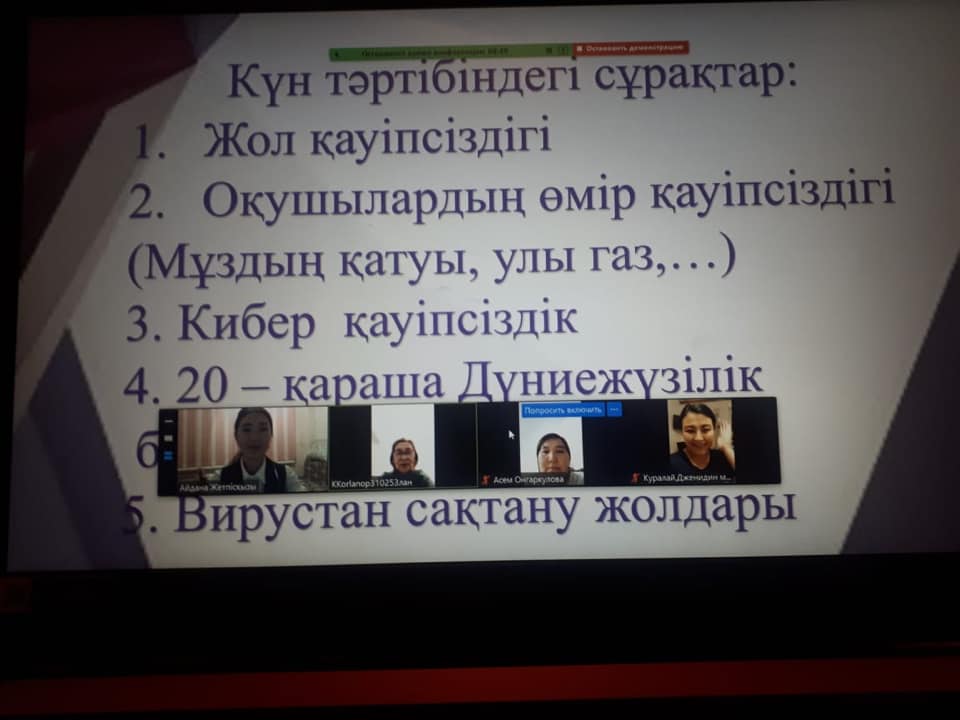 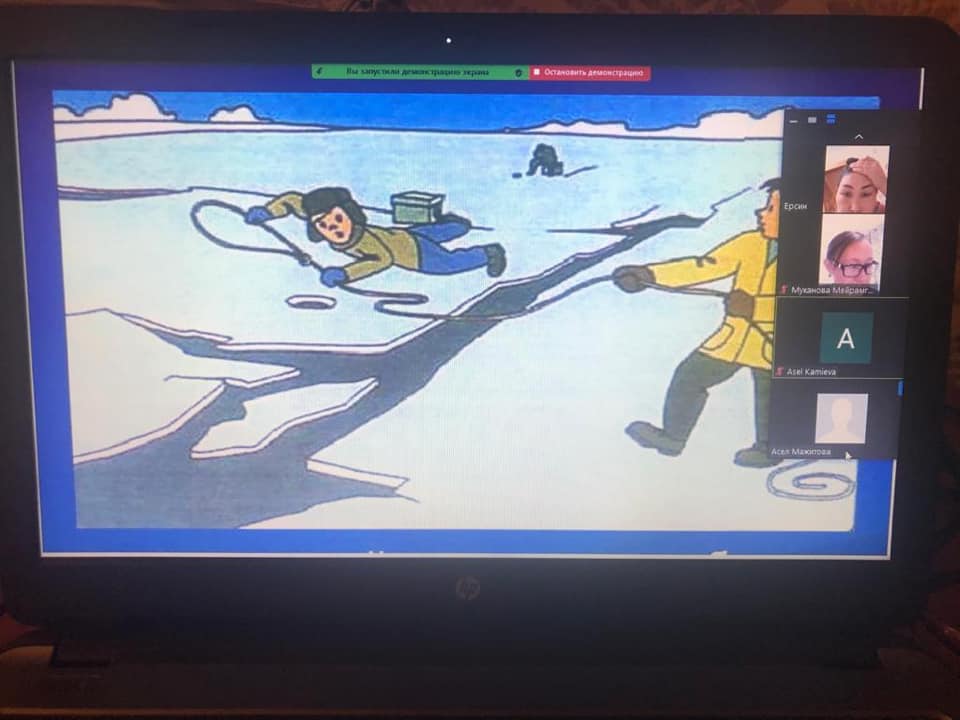 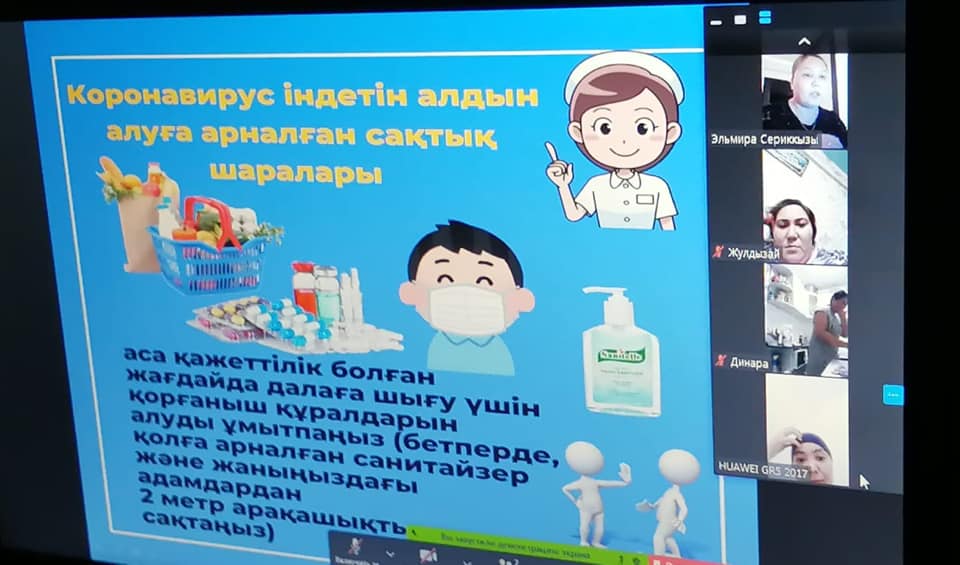 "Бала құқығы - адам құқығы" атты айлық барысында сайыстар өткізілді..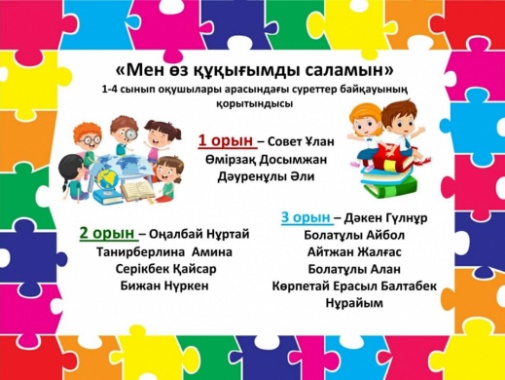 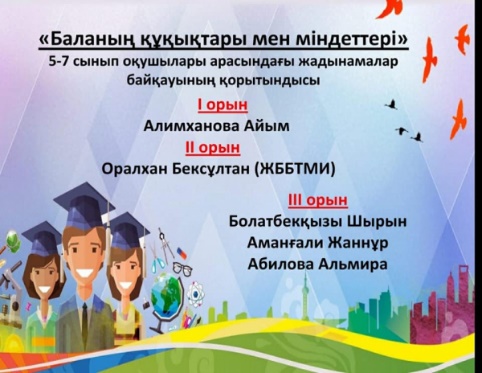 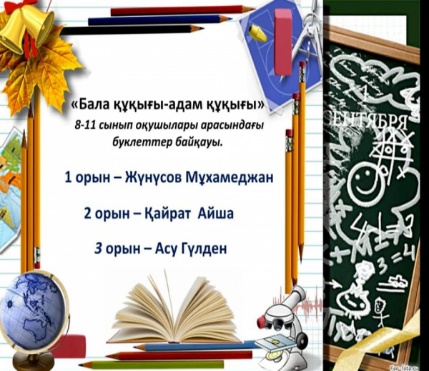 